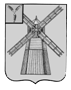 АДМИНИСТРАЦИЯ ПИТЕРСКОГО МУНИЦИПАЛЬНОГО РАЙОНА САРАТОВСКОЙ ОБЛАСТИП О С Т А Н О В Л Е Н И Еот 25 июня  2014 года  № 266с. ПитеркаО создании комиссии по жилищным вопросамВ соответствии с Жилищным кодексом Российской Федерации, Законом Саратовской области от 28 апреля 2005 года № 39-ЗСО «О предоставлении жилых помещений в Саратовской области», в целях рассмотрения вопросов о принятии граждан на учет в качестве нуждающихся в жилых помещениях, предоставляемых по договорам социального найма, снятии с учета, признания семей нуждающимися в улучшении жилищных условий для участия в долгосрочных целевых программах Саратовской области, а также иных жилищных вопросов администрация муниципального районаПОСТАНОВЛЯЕТ:1. Создать комиссию по жилищным вопросам граждан Питерского муниципального образования в составе согласно приложению № 1.2. Утвердить Положение о комиссии по жилищным вопросам граждан Питерского муниципального образования согласно приложению № 2.3. Настоящее постановление вступает в силу со дня опубликования на официальном сайте http://piterka.sarmo.ru.4. Контроль за исполнением настоящего постановления возложить на председателя комитета по вопросам Питерского муниципального образования администрации муниципального района  Камкину Е.А.Глава администрациимуниципального района                                                                         В.Н. ДерябинПриложение № 1 к постановлению администрации муниципального района от 25 июня 2014 года № 266СОСТАВкомиссии по жилищным вопросам граждан Питерского муниципального образования (далее – комиссия)ВЕРНО: управляющий делами администрации                муниципального района                                                     Н.А. СалацкаяПриложение № 2 к постановлению администрации муниципального района от 25 июня 2014 года № 266ПОЛОЖЕНИЕо комиссии по жилищным вопросам граждан Питерского муниципального образования. ОБЩИЕ ПОЛОЖЕНИЯ Комиссия по жилищным вопросам граждан Питерского муниципального образования (далее - Комиссия) осуществляет учет граждан, нуждающихся в улучшении жилищных условий, проживающих на территории Питерского муниципального образования.В своей деятельности Комиссия руководствуется Конституцией Российской Федерации, Гражданским кодексом Российской Федерации, Жилищным кодексом Российской Федерации, законодательными и иными нормативными актами Российской Федерации, Саратовской области, Уставом и нормативными правовыми актами администрации Питерского муниципального района. Уставом Питерского муниципального образования, а также настоящим Положением.Численность и персональный состав Комиссии утверждается администрацией Питерского муниципального района. Комиссия образуется в составе председателя, заместителя председателя, секретаря и двух членов комиссии.. ОСНОВНЫЕ ЗАДАЧИ И ФУНКЦИИ КОМИССИИ2.1. Рассмотрение вопросов о принятии граждан, постоянно проживающих на территории Питерского муниципального образования, на учет в качестве нуждающихся в жилых помещениях, предоставляемых по договорам социального найма, и снятии с учета.2.2. Рассмотрение вопросов о признании семей нуждающимися в улучшении жилищных условий для участия в долгосрочных целевых программах Саратовской  области.2.3. Проведение ежегодной перерегистрации граждан, состоящих на учете в качестве нуждающихся в жилых помещениях.2.4. Рассмотрение иных жилищных вопросов.. ПРАВА КОМИССИИКомиссия для выполнения возложенных на нее задач имеет право:3.1. Привлекать квалифицированных экспертов органов архитектуры, жилищно-коммунального хозяйства,  других организаций.3.2. Запрашивать от должностных лиц органов местного самоуправления муниципальных образований, организаций поселения, независимо от форм собственности, находящихся на территории Питерского муниципального образования, документы, необходимые для разрешения жилищного вопроса.. ОРГАНИЗАЦИОННЫЕ ВОПРОСЫ ДЕЯТЕЛЬНОСТИ КОМИССИИ4.1. Председатель Комиссии руководит деятельностью Комиссии и несет ответственность за надлежащее исполнение Комиссией своих полномочий.4.2. При отсутствии председателя Комиссии его полномочия исполняет заместитель председателя Комиссии.4.3. Комиссия проводит свои заседания по мере необходимости, но не реже одного раза в месяц.4.4. Члены Комиссии обладают равными правами при обсуждении вынесенных на рассмотрение вопросов.4.5. Организационно-техническое обеспечение работы Комиссии осуществляет секретарь Комиссии.4.6. Регламент работы Комиссии утверждается Комиссией.4.7. Заседание Комиссии считается правомочным, если на нем присутствует не менее половины членов Комиссии от списочного состава.4.8. На заседании Комиссии могут присутствовать представители общественных организаций, не входящие в состав комиссии, а также заявители, чьи документы рассматриваются на Комиссии. Их неявка на заседание Комиссии не является препятствием для рассмотрения.4.9. Решения Комиссии принимаются путем открытого голосования простым большинством голосов от числа членов Комиссии, присутствующих на заседании. При равенстве голосов голос председателя Комиссии является решающим.4.10. По результатам рассмотрения принимается соответствующее решение Комиссии, которое оформляется протоколом. Протокол подписывают председатель Комиссии, заместитель председателя Комиссии, секретарь Комиссии, а также все члены Комиссии.ВЕРНО: управляющий делами администрации                муниципального района                                                  Н.А. СалацкаяКамкина Елена Алексеевна- председатель комитета по вопросам Питерского муниципального образования администрации муниципального района, председатель комиссии;Рогозина Елена Владимировна- заместитель бухгалтера межпоселенческой централизованной бухгалтерии органов местного самоуправления Питерского района, заместитель председателя комиссии (по согласованию);Пятова Валентина Викторовна- инженер сметчик ПК «Питерка СтройСервис», секретарь комиссии (по согласованию)Члены комиссии:Члены комиссии:Авдошина Надежда Николаевна- начальник финансового управления администрации Питерского муниципального района;Тяпкина Валентина Николаевна- специалист  разряда Питерского отдела  государственной статистики г. Саратова (по согласованию)